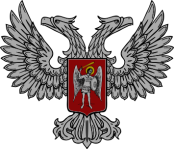 АДМИНИСТРАЦИЯ ГОРОДА ГОРЛОВКА РАСПОРЯЖЕНИЕ   главы администрации19  января  2017 г.	                                                                              № 34-р                                      г. ГорловкаО заключениина новый срок договоров аренды муниципального имуществаРассмотрев обращения субъектов хозяйствования о заключении на новый срок договоров аренды муниципального имущества, руководствуясь Распоряжением  Главы Донецкой Народной Республики от 05 мая 2015 г.  № 61 «О коммунальной (муниципальной) собственности в Донецкой Народной Республике», распоряжением главы администрации города Горловка от  05 марта 2015 г.  № 14-р «О применении нормативно – правовых актов в деятельности администрации города Горловка» (с изменениями от 03 сентября 2015 г.                № 436-р), пунктами  3.2.3, 4.1 Положения об администрации города Горловка, утвержденного распоряжением главы администрации города Горловка от 13 февраля 2015 г. № 1-р, пунктом 7.10 Положения об аренде имущества коммунальной собственности территориальной громады города Горловка, утвержденного решением исполкома городского совета от 01 февраля 2012 г. № 89 (с изменениями от  03 апреля 2013 г. № 313) 1. Заключить на новый срок договоры аренды муниципального имущества с установлением арендной платы в размере 2 росс. руб. в год:1.1. С коммунальным предприятием «Городская служба единого заказчика» на нежилые помещения общей площадью 134,76 кв.м, расположенные по адресу:                             ул. Оленина, 16 для размещения офиса сроком до 19.02.2018 г.1.2. С коммунальным предприятием «Простор» на нежилые помещения общей площадью 98,9 кв.м, расположенные по адресу: ул. Кирова, 12 для размещения ритуальной службы сроком  на 2 года 11 месяцев.2. Разрешить патологоанатомическому бюро города Горловка (Шеремет) заключить на новый срок договор аренды нежилого помещения с Республиканским бюро судебно – медицинской экспертизы Министерства здравоохранения Донецкой Народной Республики на нежилые помещения общей площадью 642,25 кв.м, расположенные по адресу:                  просп. Ленина, 26/1 для обеспечения, организации и проведения судебно – медицинской экспертизы с 01.01.2017 г. по 31.12.2017 г. И.о. главы администрации                                                           И.С. ПРИХОДЬКО